	В соответствии со статьей 25 Регламента Ужурского районного Совета депутатов, утвержденного решением Ужурского районного Совета депутатов от 24.12.2018 №32-242р, руководствуясь статьей 23 Устава Ужурского района, Ужурский районный Совет депутатов РЕШИЛ:1. Признать утратившим силу решение Ужурского районного Совета депутатов от 09.03.2010 №40-406р «Об утверждении Положения о порядке внесения в районный Совет депутатов проектов муниципальных правовых актов, перечне и форме прилагаемых к ним документов» 2. Решение вступает в силу в день, следующий за днем его официального опубликования в газете «Сибирский хлебороб».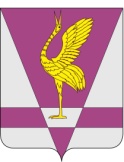 КРАСНОЯРСКИЙ КРАЙУЖУРСКИЙ РАЙОННЫЙ СОВЕТДЕПУТАТОВРЕШЕНИЕКРАСНОЯРСКИЙ КРАЙУЖУРСКИЙ РАЙОННЫЙ СОВЕТДЕПУТАТОВРЕШЕНИЕКРАСНОЯРСКИЙ КРАЙУЖУРСКИЙ РАЙОННЫЙ СОВЕТДЕПУТАТОВРЕШЕНИЕ00.00.2020г. Ужур№ 00-000рОб отмене решения Ужурского районного Совета депутатовОб отмене решения Ужурского районного Совета депутатовОб отмене решения Ужурского районного Совета депутатовПредседатель Ужурского районного Совета депутатов________________(Агламзянов А.С.)Глава Ужурского района _________________(Зарецкий К.Н.)